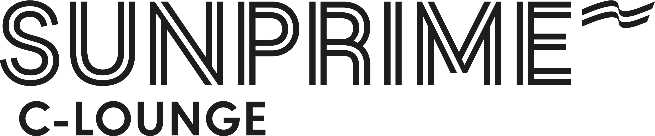 Sunprime C-Lounge Beach & Spa Hotel, AlanyaSeason: Summer 2022Category: 5 starsAddress: Ahmet Tokus Cad. No:7 TosmurZip code: 07400Town: Alanya District: Tosmur Country: TurkeyDestination: Alanyaemail: info@c-loungehotel.com telephone: (+90) 532 340 82 00homepage: http://www.c-loungehotel.comLocation and Nearby Attractionsdirectly at the beach, only separated by the coastal roadlongitude: 32.043978 | latitude: 36.529302beach details: private pebble/stone beach ( beach shoe advised)distance (approx.): to the airport Antalya (AYT): 150 km to Alanya Gazipaşa (GZP) Airport : 35 km to the city/town centre: 5 km to   the shopping street: 200 m to restaurants/bars: 500 mAmenities and facilitieshotel complex: cosy, family-friendly, friendly, romantic, elegant modern minimalist & simple.number of main buildings: 1, number of floors: 6total number of rooms/accommodation units: 164reception area, reception ( 7/24 open, lounge area, 2 lift(s), WiFi (inclusive) in all public areastotal number of restaurants: 2 in summer and 1 in winter.buffet restaurant 'Main Restaurant', indoor with a terrace.à la carte restaurant (only with all inclusive package, 1 x per stay , for a minimum stay of 7 nights, local and Mediterranean cuisine, indoor ) available in summer only.number of bars: 4 ( in summer )restaurant bar ( no stools, service staff serves to the table upon request ) open at buffet times.lobby bar – open between 10 00 – 24 00 ( in summer )beach bar – open between 10 00 – 17 00 ( in summer) ice cream costs extra at the beach barOnly beer, soft drinks and water is served. No food available at the beach bar.pool bar – open between 10 00 – 24 00 ( in summer )number of cafés: 1 – open between 10 00 – 22 00. There is no alcohol service at the patisserie.TV area/corner, lounge, minimarket ( consumptions from the mini market cost extra )distance to the nearest ATM: 50 meters.doctor's consultation (for an additional charge)laundry/ironing service (for an additional charge)swimming pool - total number: 1 (fresh water)sun loungers always available at the swimming pool (inclusive), at the beach & private jetty (inclusive)parasols always available  at the swimming pool (inclusive),at the beach & private jetty (inclusive)beach towels: for the swimming pool (inclusive); for the beach (inclusive)open parking (subject to availability) at the street in front of the hotel. Not available on Thursdays and on Wednesday evenings due to local bazaar.credit cards: VISA, Mastercardbookable from the age of (years): 16Taxi and intercity bus connections available.Private airport transfers are available with extra cost.No pets are allowed regardless of the size or weight.year of construction: 2015Sportsuse of sports and fitness facilities is at the beach is dependent on season and weather and they all cost extra.fitness & sport activities: gym (inclusive) Booking in advance at the reception is necessary.ball sports: table tennis (inclusive) equipments available at the reception.Entertainmentdaytime animation: unobtrusive; occasionallyevening entertainment: unobtrusive; live music; 2 x times per week; flute performance twice a week, DJ Show twice a week, Belly Dancer once a week. These performances may vary due to availability of the musicians.language: English, German, Turkish, French, RussianWellnessBooking in advance for any service at the spa is necessary.Turkish bath (inclusive) Booking in advance at the spa is necessaryservices (for an additional charge): massages, Booking in advance at the spa is necessaryTurkish bath and sauna is inclusive between certain hours, reservation needed in advance at the Spa Reception due to Covid-19 precautions and limited number of people acceptable at one time at the Turkish Bath or sauna. Rooms ( All the hotel rooms is used as Double or Single Rooms)room size (approx.): 25 sqmlocation: all rooms are located in the main buildingsofa ( not extensible )rain shower/toiletbathrobes,bathand hand towels, coffee and tea making facilities, flat-screen TV, hair dryer, iron, ironing board, music channel, satellite TV, slippers, telephonebalcony or terraceWiFi (inclusive)safe (inclusive)mini-bar (inclusive), Contents: water & soda waterrestocking of the mini-bar (inclusive, 1 x daily) with waterair conditioning (inclusive), centralised controlroom service (for an additional charge 7/24 hour available )available also for single or double occupancy,available as twin bed or French bed upon information by booking ( necessary).available also for triple occupancy with the sofa in the room. No extra bed available.Triple rooms

The hotel uses double rooms with two single beds and a sofa (no sofa bed) as triple rooms. All hotel rooms have a French bed or two single beds and a sofa and none of the rooms have 3 separate beds.

Check out & Late check out

The check-out time from the room on the departure day is 12:00 noon. For a later check-out , guests need to inform the reception one day before the departure day and pay extra for it.
After leaving the room at 12 noon guests can use the pool, beach, luggage room, shower room, restaurants and bars for free until their pick up time.FOOD & BEVERAGEall inclusive (see below)All-inclusivebreakfast: buffetlunch: buffetdinner: buffetlate riser breakfast from 10:00 to 10:30 o'clockcoffee and cakes/pastries from 10:00 to 22:00 o'clocksnacks from 11 30 to 16 00 by the pool sideice cream from 12 00 to 18 00 at the patisseriemidnight soup from 23:00 to 00:00 o'clockselected local alcoholic drinks from 10:00 to 00:00 o'clockselected local non-alcoholic drinks from 10:00 to 00:00 o'clockfresh squeezed juices always cost extra.all imported drinks, Yeni Rakı, drinks served in bottle and fresh squeezed juices always cost extra.all food and beverage consumption before 10 00 am and after midnight cost extra.room service always costs extra, also within all inclusive hours.1 Dinner at A la Carte Restaurant. Booking in advance is required and closed on Saturdays.Lobby Bar from 10 00  to 00 00Beach Bar from 10 00 to 17 00Pool Bar from  10 00 to 00 00Restaurant Bar available at  buffet times.BirthdaysAll birthdays are greeted by a small cake & card in the room at 14 00. We kindly ask guests to make the room accessible and  turn off “do not disturb light” at their door on their birthday around 14 00, please.Additional informationAll rooms are standard. The only difference is view from the balcony. Location, size, utensils in the rooms and furnishings do not differ. All room types in the hotel are the same and they are all in the same building, only the location and the view are different.Waterpipes are not allowed at the hotel, in the rooms, at the balconies, by the pool, at the beach, at the jetty or at any area of the hotel, due to both Covid-19 and fire precautions.Playing private music via music box speakers are not allowed in through the hotel, by the pool side and at the beach or jetty.GUESTS CAN CHANGE BEACH TOWELS AT THE SPA CENTER BETWEEN 09 30 - 18 00Additional Safety/hygiene Measuresadditional safety/hygiene measures restaurant/bar: no self-serviceadditional safety/hygiene measures fitness/wellness areas: limited number of guests in the fitness, gym and Spa area.Please check our link below for the Covid-19 Precautions and Safe Hotel Certificate;https://yadi.sk/d/cdluiKwGTmll7AIMPORTANT:ONE BEACH TOWEL CARD IS GIVEN TO EACH GUEST UPON ARRIVAL AT THE RECEPTION. BEACH TOWELS CAN BE TAKEN AND CHANGED AT THE SPA CENTER BY GIVING THE BEACH TOWEL CARD TO THE SPA CENTER.IMPORTANT:ONE BEACH TOWEL CARD IS GIVEN TO EACH GUEST UPON ARRIVAL AT THE RECEPTION. BEACH TOWELS CAN BE TAKEN AND CHANGED AT THE SPA CENTER BY GIVING THE BEACH TOWEL CARD TO THE SPA CENTER.IMPORTANT:ONE BEACH TOWEL CARD IS GIVEN TO EACH GUEST UPON ARRIVAL AT THE RECEPTION. BEACH TOWELS CAN BE TAKEN AND CHANGED AT THE SPA CENTER BY GIVING THE BEACH TOWEL CARD TO THE SPA CENTER.ON THE DEPARTURE DAY, GUESTS CAN GIVE BACK THE BEACH TOWEL TO THE SPA RECEPTION AND TAKE BACK THEIR BEACH TOWEL CARD. THE RECEPTION WILL DEMAND BACK THE BEACH TOWEL CARD DURING THE CHECK OUT PROCEDURES.ON THE DEPARTURE DAY, GUESTS CAN GIVE BACK THE BEACH TOWEL TO THE SPA RECEPTION AND TAKE BACK THEIR BEACH TOWEL CARD. THE RECEPTION WILL DEMAND BACK THE BEACH TOWEL CARD DURING THE CHECK OUT PROCEDURES.ON THE DEPARTURE DAY, GUESTS CAN GIVE BACK THE BEACH TOWEL TO THE SPA RECEPTION AND TAKE BACK THEIR BEACH TOWEL CARD. THE RECEPTION WILL DEMAND BACK THE BEACH TOWEL CARD DURING THE CHECK OUT PROCEDURES.ON THE DEPARTURE DAY, GUESTS CAN GIVE BACK THE BEACH TOWEL TO THE SPA RECEPTION AND TAKE BACK THEIR BEACH TOWEL CARD. THE RECEPTION WILL DEMAND BACK THE BEACH TOWEL CARD DURING THE CHECK OUT PROCEDURES.IF THE CARD IS NOT RETURNED BACK TO THE RECEPTION IT WILL COST 20 EUROSPER LOST BEACH TOWEL CARD.